CRISPR: Et genetisk værktøj mod sygdommeArbejdsark til artiklen ”CRISPR: Et genetisk værktøj mod sygdomme” fra Aktuel Naturvidenskab nr. 5 – 2022. Artiklen er på 6 sider og bygger på foredraget ”Fagre nye genetiske verden” ved Jacob Giehm Mikkelsen fra Aarhus Universitet i serien Offentlige foredrag i Naturvidenskab. 
Materialet er udarbejdet af projektgruppen på Viborg Katedralskole for Aktuel Naturvidenskab i forbindelse med projektet Brobygning på første række finansieret af Novo Nordisk Fonden.  Opgave 1 – Begreber og definitioner (baggrund) Forklar nedenstående begreberOpgave 2 – CRISPR-Cas9Hvad er CRISPR-Cas9’s oprindelige funktion?Hvilken funktion har Cas9?Hvilken funktion har guide RNA (gRNA)Opgave 3 – CRISPR-Cas9 anvendelseBeskriv de enkelte trin på figuren side 32 (nedenfor)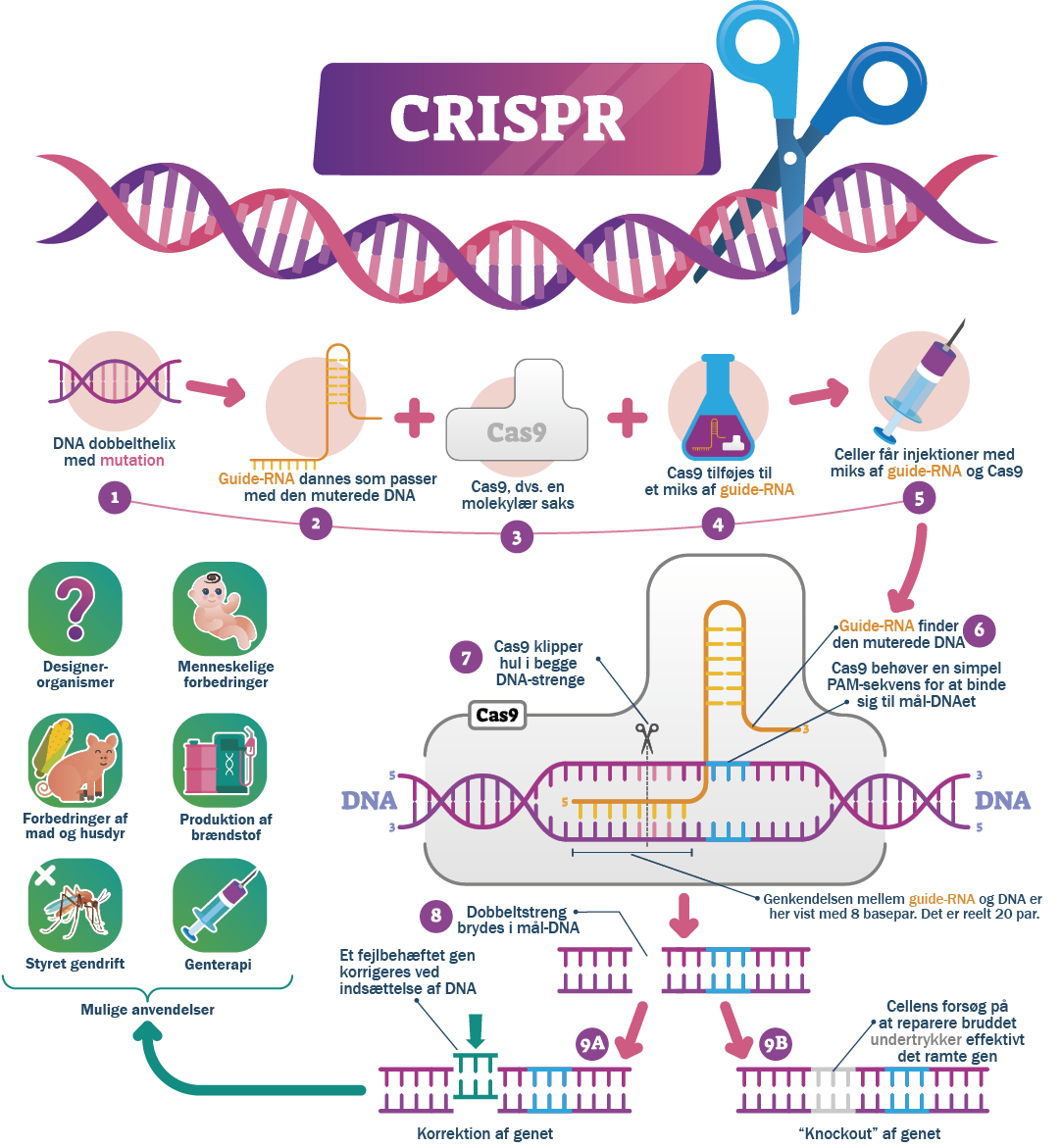 Opgave 4 – Muligheder og begrænsningerOvervej, hvad der er vigtigt, hvis man skal behandle en genetisk sygdom med CRISPR-cas9.Diskuter fordele og ulemper ved behandling af henholdsvis somatiske celler og stamceller.Hvilke udfordringer er der ved den nuværende CRISPR-CAas9 behandlingsstrategi, og hvordan forsøger man at løse dem. Opgave 5 – Mulige anvendelser og konsekvenserUndersøg og diskuter konkrete eksempler på mulige anvendelser indenfor de områder der nævnes i figuren side 32BegrebForklaringGenmutationGenterapi StamcellerMonogen sygdomTrinBeskrivelseBeskrivelse123456789a9bMulig anvendelseKonkrete eksemplerKonsekvens for organismeKonsekvens for økosystem/miljøGenterapiProduktion af brændstofStyret gendriftForbedringer af mad/husdyrMenneskelige forbedringerDesigner organismer